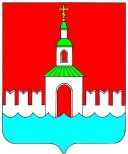 АДМИНИСТРАЦИЯ ЮРЬЕВЕЦКОГОМУНИЦИПАЛЬНОГО РАЙОНАИВАНОВСКОЙ ОБЛАСТИПОСТАНОВЛЕНИЕот_03.02.2017 г._ №28            г. Юрьевец Об утверждении Реестра муниципальных служащих администрации Юрьевецкого муниципального района	В соответствии с Федеральным законом от 02.03.2007 № 25-ФЗ «О муниципальной службе в Российской Федерации», администрация Юрьевецкого муниципального района,П о с т а н о в л я е т: 	1. Утвердить Реестр муниципальных служащих администрации Юрьевецкого муниципального района на 01.01.2017 года (прилагается). 	2. Разместить настоящее постановление на официальном сайте администрации Юрьевецкого муниципального района. Глава Юрьевецкогомуниципального района 				    	     Ю.И. Тимошенко УТВЕРЖДЕН:														постановлением администрации												Юрьевецкого муниципального района														№28 от 03 февраля 2017 г.РЕЕСТРМУНИЦИПАЛЬНЫХ СЛУЖАЩИХ АДМИНИСТРАЦИИ ЮРЬЕВЕЦКОГО МУНИЦИПАЛЬНОГО РАЙОНА ИВАНОВСКОЙ ОБЛАСТИФИОДата рожденияНаименованиеоргана местного самоуправления, наименование структурного подразделения с правами юридического лицаГруппа должностейЗамещаемая должностьУровень образо-вания(высшее профес-сиона-льное, среднее профес-сиона-льноеДата и назначение  на должностьСтаж муници-пальной службыПримеча-ние 1Тимошенко Юрий Иванович 17.06.1972Администрация Юрьевецкого муниципального районавысшаяГлава Юрьевецкого муниципаль-ного районавысшее27.10.2015 г.06 л. 06 мес.20 дн.2Круглов Денис Анатольевич04.04.1979Администрация Юрьевецкого муниципального районавысшая1 зам. главы администрации  высшее02.04.2014 г.4 г. 11 мес.29 дн.3Смыслова Елена Владимировна15.10.1977Администрация Юрьевецкого муниципального района, финансовый отделвысшаяЗам. главы администрациирайона, начальник финансового отделавысшее09.07.2012г19 лет 05 мес.4Добрягин Сергей Михайлович 26.06.1983Администрация Юрьевецкого муниципального районавысшаяЗам. главы администрациивысшее01.01.2016 г.4 г 11 мес.22 дн.5Пахотина Марина Борисовна18.06.1961Администрация Юрьевецкого муниципального района, КУМИЗО и сельского хозяйства   главнаяПредседатель  КУМИЗО и   сельского хозяйства высшее01.01.201634 г. 04 мес. 23 дн.6Филин Алексей Витальевич 13.04.1980Администрация Юрьевецкого муниципального района, управление городского хозяйства и ЖКХглавнаяНачальник управления высшее01.01.201609 л. 06 мес. 24 дн. 7Афанасьев Николай Иванович  14.07.1966Администрация Юрьевецкого муниципального района, управление образованияглавнаяНачальник управления высшее12.01.2015 г 6 л. 11 мес. 20 дн.8Горшенина Татьяна Александровна23.06.1963Администрации Юрьевецкого муниципального района, отдел учета и отчетностиведущаяНачальник отдела, главный бухгалтер  высшее06.06.2011 г.29 лет 0 мес. 5 дн.9Зазунова Тамара Александровна06.04.1964Администрация Юрьевецкого муниципального района, отдел по делам молодежи,  культуры и спорта  ведущаяНачальник отдела  высшее01.01.201628 л 10 мес. 24 дн.10Гурьянова Ольга Николаевна28.05.1971Администрация Юрьевецкого муниципального района, отдел экономики и муниципального контроляведущаяНачальник  отдела  высшее01.01.201616 лет 1 мес. 16 дн.11Карпова Екатерина Владимировна08.04.1982Администрация Юрьевецкого муниципального района, отдел  экономики и муниципального контролястаршаяГлавный специалист  высшее12.01.2016 г7 лет 1 мес.12Столетова Ирина Альбертовна10.11.1968Администрация Юрьевецкого муниципального района, финансовый отделведущаяНач. отдела бюджетного учета и отчетностивысшее01.12.2014 г.18 лет 0 мес.13Андреева Елена Александровна17.05.1973Администрация Юрьевецкого муниципального района, финансовый отделстаршаяГлавный специалиствысшее30.06.2006 г.22 г 02 мес.14Гайнулина Ирина Федоровна08.11.1982Администрация Юрьевецкого муниципального района, финансовый отделстаршаяГлавный специалиствысшее01.12.2014 г.9 л 03 мес.15Полякова Елена Владимировна01.01.1963Администрация Юрьевецкого муниципального района, финансовый отделстаршаяВедущий специалиствысшее03.09.2012 г. 21 г. 05 мес.16Золина ЛарисаВладимировна24.05.1975Администрация Юрьевецкого муниципального района, отдел организационно-кадровой службы и архивного дела старшаяВедущийспециалист    Среднее специа-льное 01.02.2017 г.  2 г. 06 мес. 26 дн.17Крылова Татьяна Адольфовна06.08.1966Администрация Юрьевецкого муниципального района, финансовый отделглавная Заместитель начальника финансового отделавысшее11.07.2012 г.11 лет 08 мес.18Столетова Екатерина Леонидовна29.12.1985Администрация Юрьевецкого муниципального района,финансовый отделведущаяНачальник бюджетного отдела  высшее01.01.2016 г8 г. 08 мес.19Филина Екатерина Анатольевна17.02.1977Администрация Юрьевецкого муниципального района,КУМИЗО и сельского хозяйствастаршаяГлавный специалиствысшее01.01.2016 г.16 л. 04 мес. 21 дн.20Маркова Ольга Арсеньевна13.12.1965Администрация Юрьевецкого муниципального района,КДН и ЗПстаршаяГлавный специалиствысшее01.01.2007 г.29 л. 10 мес. 19 дн.21Жестокова Ирина Алексеевна07.11.1974Администрация Юрьевецкого муниципального района, отдел учета и отчетностистаршаяГлавный специалиствысшее17.05.2011 г.15 л 7 мес. 29 дн.22Миронова Татьяна Викторовна17.10.1964Администрация Юрьевецкого муниципального района, отдел экономики  и муниципального контроля старшаяГлавный специалиствысшее01.01.2016 г.29 л. 3 мес. 27 дн.23Семенова Наталья Владимировна 10.11.1988Администрация Юрьевецкого муниципального района, управление городского хозяйства и ЖКХстаршаяГлавный  специалиствысшее18.01.2016 г.11 мес. 14 дн.24Дмитриева Галина Николаевна16.04.1987 Администрация Юрьевецкого муниципального района, отдел  развития инфраструктуры старшая Главный  специалиствысшее01.01.2016 г.7 л. 11 мес.Декретный отпуск25Тютин Николай Павлович07.06.1974Администрация Юрьевецкого муниципального района, отдел организационно-кадровой службы и архивного деластаршаяГлавный специалиствысшее01.01.2016 г.22 г. 02 мес. 20 дн.26Петрова Людмила Владимировна27.11.1964Администрация Юрьевецкого муниципального района, отдел учета и отчетностистаршаяВедущий специалистСреднееспециа-льное17.05.2011 г.13 л 01 мес. 16 дн.27Крылова Татьяна Валерьевна09.07.1962Администрация Юрьевецкого муниципального района, управление образованиястаршаяГлавный специалист   высшее01.01.2007 г.30 л 04 мес.19 дн.28Круглова Нелли Александровна21.11.1988Администрация Юрьевецкого муниципального района, управление образованиястаршаяВедущий специалист   высшее14.09.2011 г.05 л. 03мес.17 дн.Отпуск по уходу за ребёнком до достижения им возраста 3-х лет (с 09.01.2017 г.)29Чугунова Анна Александровна16.04.1988Администрация Юрьевецкого муниципального района, управление образованиястаршаяВедущий специалист   высшее01.08.2016 г.5 мес. 00 дн.30Муравьева Нина Дмитриевна28.03.1956Администрация Юрьевецкого муниципального района, управление образованиястаршаяВедущий специалист   высшее22.08.2016 г.00 л. 04 мес. 09 дн.Трудовой договор заключён на время исполнения обязанностей отсутствую-щего работника (Кругловой Н.А.)31Смыслова Инна Федоровна05.02.1972Администрация Юрьевецкого муниципального района,  отдел организационно-кадровой службы и архивного делаведущая Начальник отдела высшее01.01.2016 г.10 л. 10 мес. 29 дн.32Артемьева Юлия Ивановна16.04.1981Администрация Юрьевецкого муниципального района, КУМИЗО и сельского хозяйстваведущаяЗаместитель  председателя   высшее   01.01.2016 г.7 лет 9 мес. 1 дн.33Лапина Надежда Павловна 12.09.1970Администрация Юрьевецкого муниципального района, КУМИЗО и сельского хозяйствастаршаяВедущий специалист среднее специа-льное 01.01.2016 г.04 г. 08 мес. 25 дн.34Солнцева Надежда Александровна14.10.1983Администрация Юрьевецкого муниципального района, КУМИЗО и сельского хозяйствастаршаяГлавный специалиствысшее01.01.2016 г.9 л. 7 мес. 24 дн.35Артемьева Екатерина Викторовна 02.01.1981Совет Юрьевецкого муниципального района старшая Ведущий специалиствысшее01.09.2015 г.10 л 02 мес. 12 дн.36Глотов Владимир Борисович10.07.1956Совет Юрьевецкого муниципального района, контрольно-счетный орган старшая Главный специалист- аудитор высшее25.01.2016 г. 12 л. 03 мес.3 дн.37Зазунов Сергей Юрьевич17.04.1964Администрация Юрьевецкого муниципального района старшаяГлавный специалист по делам ГОЧС и  мобилизацион-ной подготовке среднее специа-льное01.06.2010 г.7 л. 9 м. 8 дн.38Мокина Светлана Николаевна10.12.1983Администрация Юрьевецкого муниципального района, управление городского хозяйства и ЖКХведущаяЗаместитель начальника управления   высшее01.01.2016 г.8 л. 04 мес. 00 дн.39Шилов Александр Иванович06.08.1949Администрация Юрьевецкого муниципального района, КУМИЗО и сельского хозяйства старшаяГлавный специалистсреднее-специа-льное01.01.2016 г. 13 л. 11 мес. 3 дн.40Русина ЕленаСергеевна26.03.1982Администрация Юрьевецкого муниципального района,   отдел организационно-кадровой службы и архивного деластаршаяВедущий специалиствысшее01.01.2016 г.13 л. 0 мес.19 дн.41Муранова Любовь Витальевна 13.11.1987Администрация Юрьевецкого муниципального района,  отдел организационно-кадровой службы и архивного деластаршаяГлавный специалист высшее01.01.2016 г.5 л. 07 мес. 0дн.42Шапошникова Анна Леонидовна24.02.1984Администрация Юрьевецкого муниципального района,  отдел организационно-кадровой службы и архивного деластаршаяГлавный специалист Среднее специа-льное01.01.2016 г. 9 л. 9 мес.19 дн.Декретный отпуск43Волкова Ирина Геннадьевна27.06.1968Администрация Юрьевецкого муниципального района,  отдел организационно-кадровой службы и архивного деластаршаяГлавный специалист Среднее специа-льное09.01.2017 г.4 г. 07 мес. 16 дн.На время декретного отпуска Шапошни-ковой А.Л.44Крылова Любовь Александровна 22.09.1980Администрация Юрьевецкого муниципального района,  отдел организационно-кадровой службы и архивного деластаршаяГлавный специалист Среднее специа-льное01.02.2016 г.  03 г. 02 мес.   22 дн.45Уголькова Татьяна Владимировна 11.11.1976Администрация Юрьевецкого муниципального района, управление  городского хозяйства и ЖКХстаршая Главный специалист Высшее 01.01.2016 г.5 л. 06 мес.46Чернов  Сергей Александрович  02.06.1994Администрация Юрьевецкого муниципального района ,отдел  развития инфраструктуры старшаяВедущий специалистСреднее специа-льное15.02.2016 г. 10 мес. 17 дн.47Балаева Марина Александровна11.10.1978Администрация Юрьевецкого муниципального района   старшаяГлавный  специалист, контролер-ревизор высшее01.01.2014 г.9 лет 01 мес. 28 дн.48Силкин Валерий Александрович26.08.1969Администрация Юрьевецкого муниципального района, отдел по делам молодежи, культуры и спорта старшаяВедущий специалист высшее01.01.2016 г.3 г. 07 мес. 7 дн.49Идрисов Григорий Аркадьевич06.12.1985Администрация Юрьевецкого муниципального района,  отдел по делам молодежи, культуры и спортастаршаяВедущий специалиствысшее14.09.201603 мес. 18 дн.50Филиппова Ирина Владимировна03.06.1965Администрация Юрьевецкого муниципального района, отдел по делам молодежи,  культуры и спорта старшаяГлавный специалист высшее01.01.2016 г.12 л. 07 мес. 14 дн.51Плисов Вячеслав Константинович 19.06.1991Администрация Юрьевецкого муниципального района, отдел развития инфраструктурыведущаяНачальник отдела высшее01.01.2016 г.01 г 09 мес. 25 дн.52Платонов Лев Анатольевич20.02.1967Администрация Юрьевецкого муниципального района,  отдел организационно-кадровой службы и архивного деластаршаяГлавный специалист Высшее04.05.2016 г.07 мес. 27 дн.53Кулигина Наталия ВладимировнаАдминистрация Юрьевецкого муниципального района, отдел учета и отчетностистаршаяГлавный специалиствысшее01.04.2016 г.5 лет 09 мес. 0 дн.54ПономаревИгорь Евгеньевич12.07.1991Администрация Юрьевецкого муниципального района, отдел  развития инфраструктуры старшаяГлавный специалистСреднее специа-льное01.06.2016 г.07 мес. 0 дн.На время декретного отпуска Дмитрие-вой Г.Н.